CURRICULUM VITAE                                  Dr. SYEDA                                               Certified Medical CoderCareer Objective:Intently wants to work in your concern with a great Zeal and infinite strength. I aspire to learn and also to join hands with a team, which will lead me to implement and improve my technical skills. I assure you that I will end up with successful outcome, enhancing my skills and there by contributing to overall growth of organization.      ACADEMIC QUALIFICATION:Acquired Bachelor in Homoeopathic Medicine and Surgery(BHMS) from       RAJIV GANDHI UNIVERSITY OF HEALTH SCIENCES - 2011Acquired Training of medical coding and billing  from MEDESUN INSTITUTE      HyderabadMember of AAPC(American Academy of professional coders) Certified medical coder CPC.PRESENT EMPLOYEMENT:Working as a MEDICAL CODING SPECIALIST in MEDICAL RECORDS DEPARTMENT at NMC SPECIALITY HOSPITAL,ABU DHABI(JCI Accredited 100 bedded Hospital)UAE.(July2013-Present).JOB RESPONSIBLITIES:To analyze medical records and assigns codes to classify diagnoses and procedures to support the reimbursement system, to support assessment of clinical care, and to support medical research activity. Allocate codes to patients' current period of care, using knowledge of the information contained within the International Classification of Diseases,The incumbent checks and sequence the most accurate ICD-9-CM/CPT/HCPCS/DRG for diagnosis and procedures for documentation information .Assure the final diagnosis and operative procedures as stated by the physician are valid and completeCoding specialty-wise inpatient and outpatient health records this includes ICD-9-CM, CPT codes and reporting hospital mortality, morbidity coding.Educating and training to healthcare professional about coding methodology and proper documentationsAssigning inpatient DRG codes from 3M as per given guidelines and using a knowledge base of clinical rules, to finds claims that should be bundled under a code(s), and detects clinically inappropriate diagnosis, procedures and incomplete entries to avoid denials and incorrect billing.Providing   monthly feedbacks to concern specialty or department.Handling  of coding denials and communicating with the insurance providers about various coding queries and concerns.Handling Rejection & Resubmitting the eclaim as per haad policy.Deficiency checking and assembling of Inpatient and Outpatient filesAbstract all necessary information from Health records to identify secondary complication and co-morbid conditions.Analyzes doctor’s documentation to assure the appropriate Evaluation & Management (E&M) levels are assigned using the correct CPT codes.	Ensure coding is as per HAAD guidelines and regulation.Provide feedback to Doctors regarding coding errors or oversights.Provide Orientation to new doctors as per ICD-9-CM and CPT coding guidelines resulting in proficient Clinical documentation.Perform follow-up coding of Medical Record as a result of Internal and External reviews/audits.Maintain inter and intradepartmental Communication for the smooth functioning of the department.Prepare daily/ monthly coding audits report and submit to the management for statistics and data analysis.Perform miscellaneous job related duties as assigned.To conduct qualitative and quantitative analysis of Inpatient Records according to JCIA standards, to ensure completeness,Authentication and consistency of documentation and compliance to standards.    Qualification Summary: Extreme knowledge with regard to Medical Coding guidelines and coding techniques (ICD-9,CPT, HCPCS level II, CCI edits & Coding tools like Encoder). Proficient in physician coding, outpatient coding. Experience in Emergency department coding. Experience in Facility codingExperience in IP codingExperience in E & M Experience in resubmission Analytical and problem solving skills.  JOB EXPERIENCE:Worked for 1year for HKE’S  homoeopathic medical college and hospital ,Gulbarga -Karnataka as an internee from September 2011 to September 20126 months of experience as a resident doctor in Dr. Modi General Hospital, GulbargaWorked as a duty medical officer at kamineni hospital, Hyderabad September2012 till JUNE 2013.Presently working as Medical coding specialist in NMC Speciality Hospital,Abu Dhabi,UAE.(July 2013-Present).COMPETENCIES / COMPUTER SKILLS/SKILLS:Known office packages: Microsoft Word, Microsoft Excel ,Microsoft Access,        Microsoft PowerPoint, Microsoft Outlook expressesPracticed operating system :Windows 9X,Windows2000,Windows ME ,Windows XP ICD9,CPT4,HCPCS,BILLING,HIPAAPERSONEL INFORMATION:DOB :                         29/12/1986Marital status :         MarriedLanguages known:   English, Hindi, Urdu.Nationality :               IndianCO-CURRICULAR ACTIVITIES:I was an active participant in many health programs as well as in medical awareness programsI was an active participant in many community health programs.CERTIFICATION:Certified professional coder (CPC) by AAPCJob Seeker First Name / CV No: 1715040Click to send CV No & get contact details of candidate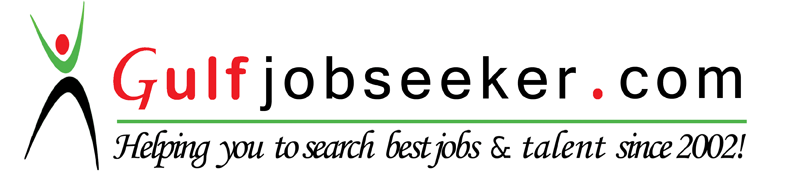 